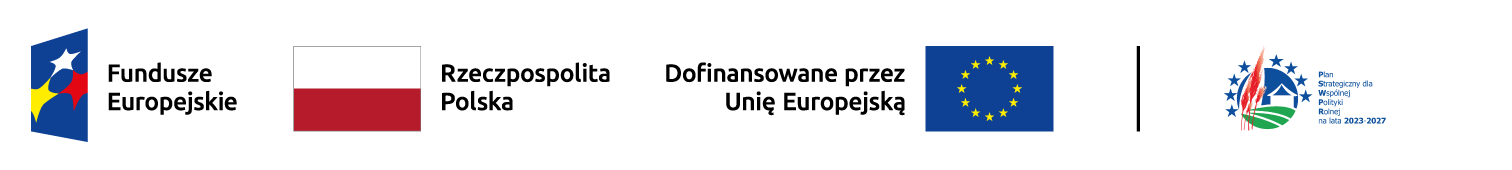 Załącznik nr 4 do Regulaminu organizacyjnegoPodkomitetu do spraw rozwoju lokalnego kierowanego przez społecznośćZasady refundacji kosztów przejazdu i zakwaterowaniadla Podkomitetu do spraw rozwoju lokalnego kierowanego przez społecznośćZasady ogólneRefundacja kosztów przejazdu i zakwaterowania obejmuje: członków podkomitetu albo ich zastępców biorących udział w posiedzeniach Podkomitetu,członków grup roboczych albo ich zastępców biorących udział w spotkaniach grupy,obserwatorów biorących udział w posiedzeniach Podkomitetu lub w spotkaniach grup roboczych,niebędących reprezentantami administracji rządowej lub urzędów marszałkowskich.Warunkiem koniecznym ubiegania się o zwrot kosztów, jest ich poniesienie w związku z uczestnictwem w danym posiedzeniu podkomitetu lub grupy roboczej. Refundacja kosztów przejazdu i zakwaterowania przysługuje w sytuacji, kiedy posiedzenie odbywa się w miejscowości znajdującej się poza miejscem zamieszkania danego uczestnika. Wniosek o refundację kosztów składany jest przez upoważnioną osobę. Rozpatrzeniu podlegają poprawnie wypełnione wnioski, zgodne z niniejszymi zasadami, które przesłane zostaną do sekretariatu podkomitetu w terminie 14 dni kalendarzowych liczonych od daty zorganizowanego posiedzenia podkomitetu lub grupy roboczej (decyduje data stempla pocztowego).Refundowane są wydatki poniesione na przejazd środkami transportu publicznego lub niepublicznego, wymienionymi w pkt 1- 3 zasad szczegółowych. Refundacja poniesionych kosztów następuje w terminie 14 dni kalendarzowych od wpłynięcia poprawnie uzupełnionego wniosku, wraz z ewentualnymi załącznikami. Komplet wymaganych dokumentów (wniosek wraz z ewentualnymi załącznikami, potwierdzającymi poniesione wydatki) należy przesłać na adres: Ministerstwo Funduszy i Polityki Regionalnej, Departament Programów Regionalnych, ul. Wspólna 2/4, 00-926 Warszawa z dopiskiem na kopercie „Refundacja kosztów Podkomitetu RLKS”.Zasady szczegółowePrzez środki transportu publicznego należy rozumieć transport kołowy (autobusy) oraz transport kolejowy. Zwrot kosztów będzie następował na podstawie wniosku oraz oryginału dokumentów, tj. biletu kolejowego lub autobusowego, poświadczających przejazd do miejsca posiedzenia i z powrotem. Refundacja kosztów przejazdów obejmuje wydatki związane z podróżą bezpośrednią od miejsca oddelegowania do miejsca posiedzenia.W przypadku pociągu, refundacji nie podlegają wydatki na przejazd I klasą, z zastrzeżeniem sytuacji: jeśli w danym połączeniu nie stosuje się podziału na I i II klasę, udokumentowany przejazd będzie kosztem kwalifikującym się do refundacji;w uzasadnionych przypadkach, wskazanych pkt. 4 zasad szczegółowych, możliwy jest zwrot kosztów na podstawie udokumentowanego przejazdu I klasą. Koszt przejazdu środkami komunikacji miejskiej nie jest refundowany.W przypadku niepublicznych środków transportu, należy rozumieć inne niż wskazane w pkt 1. Limit w ramach podróży niepublicznymi środkami transportu został przewidziany do kwoty 500 zł za przejazd do miejsca posiedzenia i z powrotem.  2.1. Refundacja kosztów podróży samochodem prywatnym następuje na podstawie wniosku, zawierającego następujące informacje: numer rejestracyjny, markę, pojemność silnika oraz wskazanie liczby przebytych kilometrów, która wyliczona została na podstawie co najmniej dwóch miejscowości wytyczających trasę. Kwoty refundacji naliczane będą zgodnie z Rozporządzeniem Ministra Infrastruktury z dnia 25 marca 2002 r. w sprawie warunków ustalania oraz sposobu dokonywania zwrotu kosztów używania do celów służbowych samochodów osobowych, motocykli i motorowerów niebędących własnością pracodawcy. Wykorzystanie innych środków transportu (np. taksówka lub samolot) następuje tylko w wyjątkowych okolicznościach, a refundacja odbywa się na podstawie wniosku, do którego należy dołączyć dokumenty potwierdzające wysokość poniesionych wydatków (np.: bilet lotniczy, faktura za taksówkę, itp.). Zasadność wykorzystywania innych środków transportu podlega wcześniejszej pisemnej akceptacji Departamentu Programów Regionalnych, stanowiąc podstawę refundacji wydatków. Do wyjątkowych okoliczności, będących przesłanką refundacji kosztów zgodnie z ppkt 1.1, pkt. 2 oraz pkt 3 zasad szczegółowych, należą sytuacje:konieczność podróżowania w godzinach nocnych (22:00 – 6:00).możliwość nabycia biletu, np. na przelot samolotem, o wartości ekwiwalentnej do kosztu podróży publicznym środkiem transportu.w niezawinionej przez wnioskodawcę sytuacji, kiedy nie miał on możliwości zakupu biletów na przejazd, zgodnie z wyżej wymienionymi zasadami, np. w związku ze zorganizowaniem spotkania w trybie pilnym lub w przypadku koniczności nagłego zastępstwa w ramach danego przedstawicielstwa. Koszty zakwaterowania osób wymienionych w pkt 1. zostaną zrefundowane pod warunkiem, że zgłoszona zostanie taka potrzeba do Departamentu Programów Regionalnych na 7 dni przed posiedzeniem podkomitetu/grupy roboczej.Podstawą refundacji kosztów zakwaterowania jest wypełnienie stosownej części wniosku, wraz z załączeniem oryginalnych dokumentów poświadczających wykonanie usługi hotelowej (faktura). Przewidziany limit wydatków w ramach zwrotu kosztów zakwaterowania wynosi 400 zł za pokój na dobę. Refundacja nie dotyczy sytuacji, w której zakwaterowanie zostało zapewnione przez organizatorów spotkania.Decyzję w sprawie refundacji podejmuje Przewodniczący Podkomitetu.Imię i nazwisko:………………………………………..Adres:………………………………………..Telefon kontaktowy………………………….. adres email:………………………………………..Instytucja reprezentowana w podkomitecie/grupie roboczej podkomitetu (nazwa i adres):……………………………………………………………………………………………………………………………………………………………………………………………………………………………………………………………………………………………………………………………………………………………….Nazwa posiadacza rachunku:………………………………………..Nazwa banku :………………………………………..Numer konta:…………………….	………..Miejscowość, data									PodpisPotwierdzam, że Pan/Pani ………………………………… poniósł/a wydatki wymienione w niniejszym wniosku z własnych środków i nie zostały one mu/jej zwrócone przez instytucję.…………………….	………..Miejscowość, data									PodpisPoniżej znajdują się zestawienia poszczególnych grup wydatków (część 3.1 – 3.3), które należy wypełnić tylko w przypadku, kiedy wnioskodawca poniósł wydatki w danym zakresie, zgodnie 
z powyższymi zasadami. W przeciwnym razie daną część należy pozostawić niewypełnioną.Poniżej przedstawiam opis okoliczności, będących podstawą ubiegania się o zwrot poniesionych wydatków:  …………...…………………….	………..Miejscowość, data									PodpisNiniejszym potwierdzam udział Pana/i w spotkaniu …………………………………………..		  
które odbyło się w dniu …………………………………….…………………….	………..Miejscowość, data									PodpisNiniejszym potwierdzam kwalifikowalność wydatków w wysokości	………..Wysokość poniesionych wydatków uprawnia do refundacji, zgodnie z załączonymi dokumentami i w oparciu o zasady refundacji, wynosi: …………………………………………………….(słownie)…………………….	………..Miejscowość, data									PodpisJa (imię i nazwisko)	……………………………………. oświadczam, iż w związku z pełnieniem funkcji ……………………………….. w Podkomitecie do spraw rozwoju lokalnego kierowanego przez społeczność, uczestnicząc w spotkaniu Podkomitetu RLKS /grupy roboczej dnia ………………………. poniosłem następujące koszty.Termin pobytuDokumenty potwierdzające poniesione koszty.Kwota poniesionych kosztów WyjazdWyjazdPrzyjazdPrzyjazdŚrodek lokomocji Dokument potwierdzający poniesione koszty przejazduKoszty przejazdu Data MiejscowośćData MiejscowośćŚrodek lokomocji Dokument potwierdzający poniesione koszty przejazduKoszty przejazdu WyjazdWyjazdPrzyjazdPrzyjazdŚrodek lokomocji/ 
nr rejestracyjny pojazdu, pojemność silnika Dokument potwierdzający poniesione koszty przejazduLiczba kmKoszty przejazdu Data MiejscowośćData MiejscowośćŚrodek lokomocji/ 
nr rejestracyjny pojazdu, pojemność silnika Dokument potwierdzający poniesione koszty przejazduLiczba kmKoszty przejazdu 